East Millbrook Magnet Middle School Food Pantry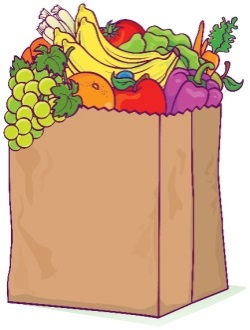 We are excited about the opportunity to assist in meeting the needs of East Millbrook and other WCPSS families through the Food Pantry.  The Inter-Faith Food Shuttle generously provides us with the food.  Please see below to learn more about the pantry at East Millbrook.FoodWe primarily provide non-perishable food for families (proteins, vegetables, fruit cups, breakfast items, noodles, mac and cheese, oodles of noodles, spaghetti sauce, cereal/oatmeal/grits, granola bars).  At times we may also have fresh fruits and vegetables.  All food is provided on a first come/first serve basis and is subject to availability.Hours of OperationMondays   9-10Tuesdays   9-10All other days/times by appointments onlyReferralsThe only two requirements for referrals:Families have a student enrolled in WCPSSFamilies present ID, a document with parent and student names on it (i.e. birth certificate, shot record, Medicaid card)Mrs. Greene will provide community resource options for families that we cannot serve.  Parents/guardians may directly contact Rhonda Greene at 919-850-8755 x 27357 or Rgreene@wcpss.net to arrange to pick up food.  Food is provided, at minimum, once a month/per family, unless otherwise stated.  Questions???? Please contact Rhonda Greene at 919-850-8755 x 27357 or Rgreene@wcpss.net.